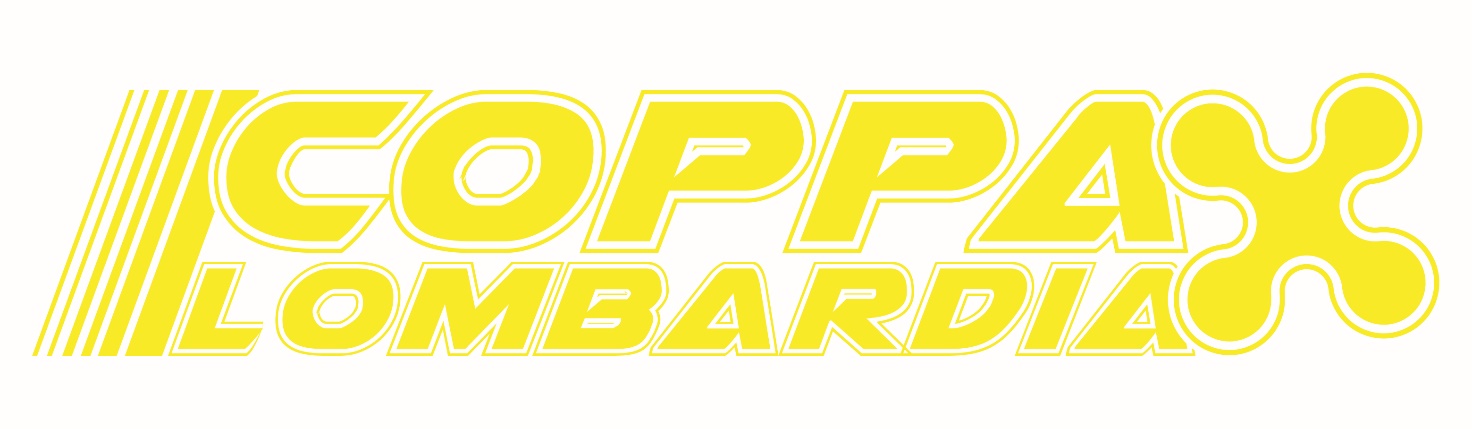 PREMESSALa Coppa Lombardia nasce dall'esigenza di trovare nuove formule di aggregazione e di valorizzazione per gli atleti Age-Group che rappresentano, in termini di tesseramento, il cuore del Triathlon in Lombardia.L'intento non è quello di inventare un modo nuovo per compilare una classifica, ma di creare un modulo innovativo di aggregazione, visibilmente accattivante ed emotivamente coinvolgente.OBIETTIVILa COPPA LOMBARDIA è un circuitoPossono partecipare solo atleti di squadre lombarde in 8 gare lombarde (Duathlon cross, Triathlon sprint, aquathlon e Duathlon sprint )Dedicata solo alle categorie Age-GroupIdentificazione in zona cambio della squadra leader a mezzo bandiere personalizzate REGOLAMENTO SEMPLICE aperta a tutte le squadre lombarde e dopo ogni gara classifica con graduatoriaPREMIAZIONE SUL CAMPO, ove possibile, con aggiornamento a fine gara della classificaPREMIAZIONE FINALE delle prime 5 squadre classificate con premio in denaroPremiazione della squadra vincitrice con la coppaPROMOZIONE E AGGIORNAMENTI tramite sito http://www.lombardia.fitri.it/lombardia.html facebook  www.facebook.com/triathlonlombardia, newsletter.REGOLAMENTOCircuito a squadre composto solo da team lombardi per le categorie Age-Group, senza finaleOgni società risulta iscrittaI team saranno composti da tutti i tesserati Age-Group delle società partecipanti Classifica definita per sommatoria di punteggi di ogni categoria. Ove possibile visibile a fine gara8 gare : 4 triathlon sprint, 2 duathlon sprint,1 aquathlon sprint, 1 duathlon cross(NOVITA’ 2019) Il risultato finale è calcolato sui 7 maggiori punteggi.Verrà scarcato il punteggio più basso se ci saranno 8 risultati utili.La squadra prima in classifica viene identificata in zona cambio con bandiere,Premiazione con coppa alla prima società, premio in denaro per le prime 5 squadrePremiazione sul campo, over possibile, ad ogni gara, con eventuale passaggio di testimoneClassifica dedicata solo con le società lombardeClassifica aggiornata del circuito sul campo gara, ove possibile.IDENTIFICAZIONE DEL PUNTEGGIOTutti gli atleti Age-Group dei team lombardi iscritti al circuito, verranno considerati per l'attribuzione del punteggioAd ogni posizione per categoria, corrisponde un punteggioAl primo classificato di ogni singola categoria verrà assegnato un punteggio di 100, al secondo 90, al terzo 80, di seguito 60, 50, 40, 30, 20, 15, 12, 9, 8, 7, 6, poi tutti gli altri 5 punti,La classifica è data dalla sommatoria dei punteggi ottenuti da ogni singolo atletaStesso punteggio per le categorie S e M.-Stesso punteggio per donne e uomini-Le gare non hanno handicap pertanto tutte concorrono a fare punteggio -Alla squadra verrà attribuito un punteggio dato dalla sommatoria dei punti di ogni atleta-A fine circuito, vincerà la squadra che avrà totalizzato il maggior numero di punti.-In caso di parità si premierà la squadra che ha partecipato con il maggior numero di atleti, calcolato sul totale delle gareCOPPA LOMBARDIA 20191) 17 FEBBRAIO     Duathlon cross SOVICO2) 25 APRILE(giovedì)       Triathlon sprint IDROSCALO3) 12 MAGGIO        Triathlon sprint SALO’4) 26 MAGGIO        Aquathlon sprint IDROSCALO5) 23 GIUGNO        Duathlon sprint CESATE6) 14 SETTEMBRE(sabato) Triathlon sprint LODI7) 22 SETTEMBRE Triathlon sprint PORTO CERESIO8) 20 OTTOBRE      Duathlon sprint PAVIA